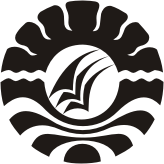 SKRIPSIPENGGUNAAN MEDIA BIG BOOK DALAM MENINGKATAN KEMAMPUAN MEMBACA PERMULAAN PADA SISWA KELAS I SD INPRES  MACCINIAYO  KECAMATAN SOMBA OPUKABUPATEN GOWAINTAN DWI PUSPITA SARIPROGRAM STUDI PENDIDIKAN GURU SEKOLAH DASARFAKULTAS ILMU PENDIDIKANUNIVERSITAS NEGERI MAKASSAR2016